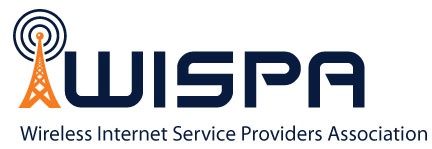 FOR IMMEDIATE RELEASEDecember 8, 2014WISPA Holds Advocacy Week In Washington, D.C.Organization meets with policy leaders to discuss rulemaking initiativesOssian, IN (December 8, 2014) – Representatives of the Wireless Internet Service Providers Association (WISPA), a membership organization that promotes the development, advancement and unity of the fixed wireless Internet service provider industry, met with Congressional and FCC leaders in Washington, D.C. last week to discuss regulations and initiatives that affect the fixed wireless broadband industry and the  million customers that it serves. During the four-day meetings which were held December 1-4, 2014, the delegation met with representatives FCC Commissionersdiscussnet neutralityand the need  moderniz the Communications Act. “The fixed wireless industry is compsed of small businesses that provide Internet to unserved and underserved areas in the United States. Many current and proposed regulations, particularly Title IIwill will increase costs for the residents and small businesses least able to afford it,” said Elizabeth Bowles, WISPA’s Legislative Committee Chair. “The purpose of these meetings was to encourage policy makers to continue with the ‘light-touch’ regulation that has worked in the past and to ensure that any new regulations are tailored to protect these small businesses and their customers.”
About WISPAWISPA (Wireless Internet Service Provider Association) is a membership-driven trade association that promotes the development, advancement and unity of the fixed Wireless Internet Service Provider industry. WISPA has over 800 members that support WISPA’s advocacy, education and other collaborative industry initiatives. For more information, visit www.wispa.org.###FCC Inquiries:Alex Phillipsalexp@highspeedlink.netTel: 540.908.3993Legislative Inquiries:Elizabeth Bowlesebowles@aristotle.net Tel: 501.374.4638Media Inquiries:Suzanne UrashCRE8 Group, Inc.suzanne@cre8groupinc.comTel: 813.649.8504